Managing a Remote WorkforceActions for Managing a Remote Workforce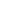 Most work forces are moving to more remote access.  How do you manage people remotely?  How do you make sure that they are included in the team. Our example has only two countries involved, what if there are many?  How do you provide them access into the network securely?  Especially if they are coming in from other countries that are known for infiltrating networks??